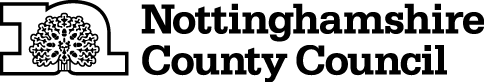 TEMPORARY CLOSURE OF FOOTPATHTHE NOTTINGHAMSHIRE COUNTY COUNCIL (CARLTON FOOTPATH NO.9A) (TEMPORARY PROHIBITION) CONTINUATION ORDER 2023NOTICE IS HEREBY GIVEN that the Secretary of State Transport in pursuance of the powers conferred by Sections 14 and 15 of the Road Traffic Regulation Act 1984 approves of The Nottinghamshire County Council (Carlton Footpath No.9A) (Temporary Prohibition) Order 2022 (which came into force on 2nd September 2022 and continues in force until 1st March 2023 inclusive) being extended and continuing in force until 1st March 2024 or until completion of the relevant works, whichever is the sooner.The Order has the following effect:-No person shall: -  proceed on foot,in the following length of Footpath at Carlton in the Borough of Gedling:-Carlton Footpath No.9A between its junction with the A612 at SK 6284 4122   and the edge of the Allotments at SK 6272 4150, a distance of 320 metres.AND NOTICE IS HEREBY FURTHER GIVEN that during the period of restriction the alternative route will be via the pavement of the A612, across the junction via the controlled crossing, along the Colwick Loop Road A6211 pavement and down the slope or steps to Chandos Street/ Emerys Road, and vice versa.If the works are not completed within the above period, the Order may be extended for a longer period with the further approval of the Secretary of State for Transport.The prohibition is required to enable approved development works to be carried out and in respect of the likelihood of danger to the public and damage to the footpath.THIS NOTICE DATED THIS 1ST DAY OF MARCH 2023Corporate Director of PlaceNottinghamshire County CouncilCounty HallNG2 7QPFor more information contact the Rights of Way office on (0115) 977 5680